ЧЕРКАСЬК   А МІСЬКА РАДА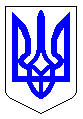 ЧЕРКАСЬКА МІСЬКА РАДАВИКОНАВЧИЙ КОМІТЕТРІШЕННЯВід 19.02.2016 № 193Про погодження заявищодо продовження паспорту прив’язки  ТСФОП Ковбаси Валентини Петрівни по вул. Гагаріна, 39/1Розглянувши заяву фізичної особи-підприємця Ковбаси Валентини Петрівни відповідно до ст. 31, ст. 40 Закону України «Про місцеве самоврядування в Україні», пункту 5.3 Положення про розміщення тимчасових споруд для провадження підприємницької діяльності у м. Черкаси (зі змінами), затвердженого рішенням Черкаської міської ради від 05.04.2012 № 3-753, виконавчий комітет Черкаської міської радиВИРІШИВ:1. Погодити фізичній особі-підприємцю Ковбасі Валентині Петрівні заяву від 20.10.2015 № 7165-ТС2 щодо можливості продовження паспорту прив’язки  тимчасової споруди (сезонний майданчик для обслуговування населення) по вул. Гагаріна, 39/1.2. Управлінню планування та архітектури департаменту архітектури, містобудування та інспектування надати замовнику лист про відповідність намірів розміщення ТС (додається).3. Контроль за виконанням рішення покласти на директора департаменту архітектури, містобудування та інспектування Савіна А.О.Міський голова 								          А. В. БондаренкоДодаток до рішення виконавчого комітетувід ___________    № ________Лист про продовження паспорту прив’язки ТС ФОП Ковбасі Валентині Петрівні (заява від 20.10.2015 № 7165-ТС2)Можливість продовження  паспорту прив’язки тимчасової споруди  (в тексті – ТС) по вул. Гагаріна, 39/1, загальною площею 18,5 кв. м погоджено строком на п’ять років.Відхилення від паспорта прив'язки ТС не допускається.         Виконання благоустрою замовником є обов'язковим.          Встановлення тимчасових споруд здійснюється на підставі та відповідно до паспорту прив’язки ТС. Начальник управління планування та архітектури департаменту архітектури, містобудування та інспектування						        В. В. ЧернухаЧеркаської міської ради 